ПОЛОЖЕНИЕо практике обучающихся Учебного центраОбщества с ограниченной ответственностью «ЮПИТЕР»г. Челябинск2018Настоящее Положение устанавливает порядок организации и прохождения практики обучающимися Учебного Центра Общества с ограниченной ответственностью «ЮПИТЕР» (далее – Учебный Центр ООО «ЮПИТЕР»).Виды и сроки проведения практики устанавливаются Учебным Центром ООО «ЮПИТЕР» в соответствии с учебными планами и программами обучения.3.	Планирование и организация практики на всех ее этапах обеспечивает:последовательное расширение круга формируемых у обучающихся умений, навыков, практического опыта и их усложнение по мере перехода от одного этапа практики к другому;целостность подготовки обучающихся к выполнению основных трудовых функций;-	связь практики с теоретическим обучением.Содержание всех этапов практики определяется требованиями к умениям и практическому опыту по каждому из курсов (модулей), предметов, дисциплин в соответствии с программами практики.Содержание всех этапов практики должно обеспечивать обоснованную последовательность формирования у обучающихся системы умений, целостной профессиональной деятельности и практического опыта в соответствии с требованиями квалификационных справочников, профессиональных стандартов.4.	Практика имеет целью комплексное освоение обучающимися всех видов профессиональной деятельности по специальности (профессии), формирование общих и профессиональных компетенций, а также приобретение необходимых знаний, умений и опыта практической работы по специальности (профессии).5. Практические занятия проводятся в учебных аудиториях Учебного Центра ООО «ЮПИТЕР», а также в организациях, с которыми у ООО «ЮПИТЕР» заключен договор о сотрудничестве. Проверка наличия практических навыков, обучающихся оформляется ведомостью сдачи зачетов/экзаменов.7.	Учебный Центр ООО «ЮПИТЕР»:-	обеспечивает материально-техническое оснащение, необходимое для проведения практики;планирует и утверждает в учебных планах и программах обучения все виды и этапы практики;контролирует реализацию программы практики и условия проведения практики, в том числе требования охраны труда, безопасности жизнедеятельности и пожарной безопасности в соответствии с правилами и нормами, в том числе отраслевыми;определяет процедуру оценки общих и профессиональных компетенций, знаний и умений, и навыков практической деятельности обучающегося, освоенных им в ходе прохождения практики;-	разрабатывает формы отчетности и оценочный материал прохождения практики.8.	Обучающиеся во время практических занятий обязаны:выполнять задания, предусмотренные учебными планами и программами;- соблюдать требования охраны труда и пожарной безопасности.Утверждено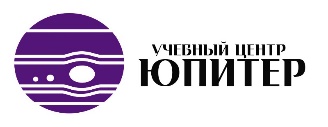 Решением единственного участника ООО «ЮПИТЕР» ______________Кучина Т.Ф.«04» апреля 2018  г.